Муниципальное учреждение «Управлениедошкольного образования» исполнительногокомитета Нижнекамского муниципальногорайона Республики ТатарстанКонспект занятия на тему: «Мой родной город Нижнекамск» в старшей группеподготовила воспитательЗигангирова Разиля Хадиевнаг.Нижнекамск2015Программное содержание:1. Вызвать желание рассказать о своем городе.2. Обогатить знания  детей о родном городе.3. Уточнить представления детей о труде взрослых.4. Развивать память, речь, обогащать словарь детей.5. Воспитывать любовь к Родине.Предварительная работа:- беседы о родном городе- рассматривание иллюстраций.Методические приемы: беседа, загадка, вопросы, пословицы, художественное слово, поощрение, игра «Кто мы такие?».Словарная работа: наземный  и водный вид транспорта, аппаратчик, токарь, штамповщик, фрезеровщик.Ход занятия	– Дети, сегодня к нам в гости пришел сказочный герой. Угадайте, кто это?У отца есть мальчик странный,Необычный, деревянный,На земле и под водойИщет ключик золотой,Всюду нос сует свой длинный...	Кто же это?.. (Буратино)Буратино очень любит путешествовать, он побывал во многих городах нашей страны. А в  нашем городе он в первый раз и хочет, чтобы вы его познакомили с нашим городом. Будем знакомить?- Да.- Как называется наш город?- Нижнекамск.- На берегу какой реки находится наш город?- На берегу реки Камы.- Какие суда плавают по Каме?- Теплоходы, яхты, катера, лодки.- Какими видами транспорта можно добраться до нашего города?- Наземными, водными.-Ребята, перечислите наземный транспорт -Автомобили, автобусы, поезда. (Показ иллюстраций)- А какие знаете водные виды транспорта?- Корабли, катера, лодки, теплоход. (Показ иллюстраций)- Дети, а вы любите свой город?- Да.- Давайте мы поиграем в игру «Букет красивых слов» и эти красивые слова подарим нашему любимому городу.- Зеленый, красивый, чистый, большой, любимый- Ребята, вы говорите что наш город чистый, красивый. А мы с вами что можем сделать, чтоб наш город стал еще краше?- Нельзя мусорить, топтать газоны. Надо сажать много  цветов, деревьев.- Чем знаменит город Нижнекамск?- Большими заводами Нефтехимкомбинат, Нижнекамскшина.- Там работает много людей разных профессий.Ребята, кто может рассказать Буратино, люди каких профессий работают на заводе?-Аппаратчики, ремонтники, сварщики, токари, фрезеровщики, штамповщики.-Ребята, давайте вспомним пословицы о труде:	«Без труда не вытащишь и рыбку из пруда»	«Маленькое дело лучше большого безделья»	«Кто не работает, тот не ест»	Физминутка.Мы по улице гуляем, за природой наблюдаем(ходьба на месте, с поворотами головы вправо, влево) Вверх на солнце посмотрели и нас лучики согрели (поднимают голову вверх) Птички в гнёздышках сидят (приседают) Птички по небу летят (взмахи руками)И по кочкам скачут (прыжки на месте) И никто не плачет! (улыбаются)- Дети, с какими красивыми местами нашего города мы можем познакомить Буратино?- Фонтаны, музей, кинотеатры, карусели, парки, ледовый дворец.-Как называется главный проспект нашего города?- Проспект Химиков. (Показ иллюстрации)- А какие проспекты и улицы вы еще знаете?- Проспект Мира, Сююмбике, Вахитова и т.д.- Сейчас поиграем с Буратино в игру «Кто мы такие».Встали в круг, воспитатель бросает детям мяч и говорит:- Если вы идете по тротуару, значит мы – пешеходы или прохожие- Едите в транспорте – пассажиры.- Покупаем в магазине - покупатели.- Если вы живете в городе значит мы – горожане.- Путешествуете – туристы.- Молодцы!Ребята, скажите, где отдыхают жители города?- Ходят кино, на концерты, гуляют по парку.- Дети, мы сегодня говорили о нашем прекрасном городе:Нижнекамск – моя судьба (Нина Бочкарева)Люблю тебя, мой милый белый город!Живу я на окраине твоей,Здесь каждый сторожил душою молод,Здесь  воробей поет как соловей.Я каждый день смотрю, как солнце всходит,Играют в небе сполохи зари,Под окнами березки хороводят. 	Все ты, любимый город, подарил.- Ребята, Буратино очень понравилось наше путешествие. Он многое узнал о нашем городе. Он говорит вам спасибо.Наземный вид транспорта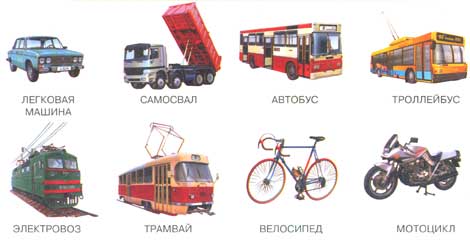 Теплоход                                            Лодка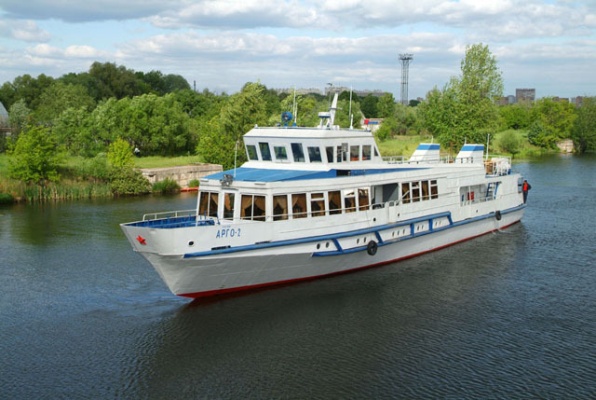 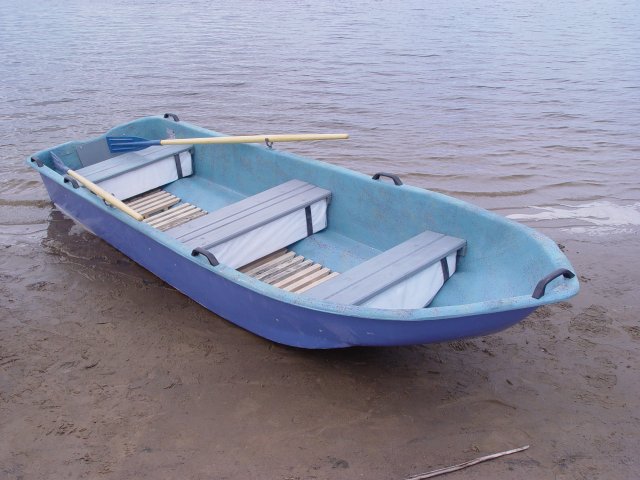         Корабль                                              Катер 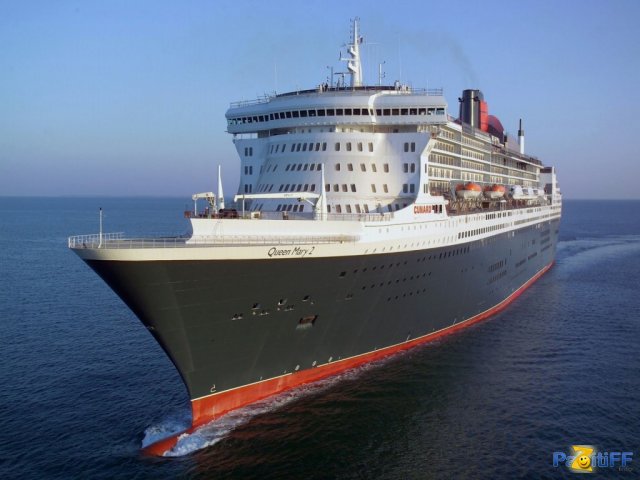 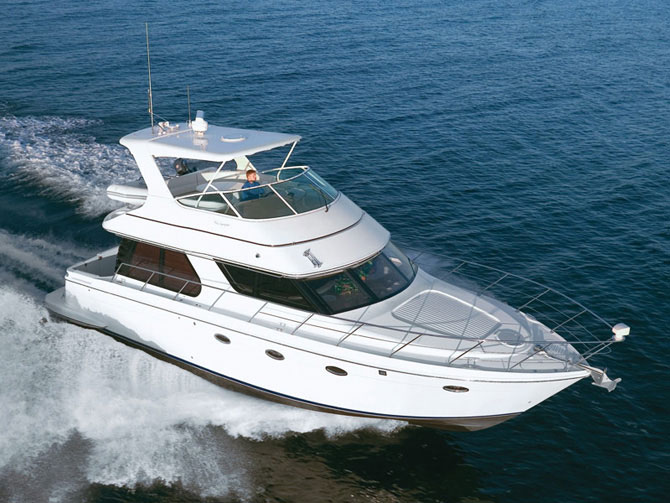 Проспект Химиков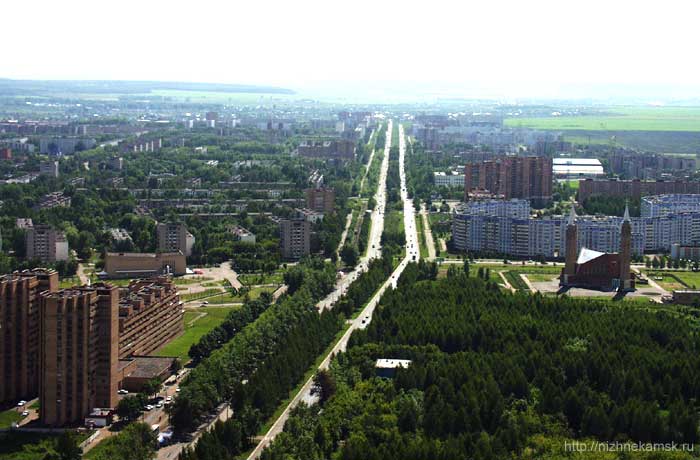 Буратино 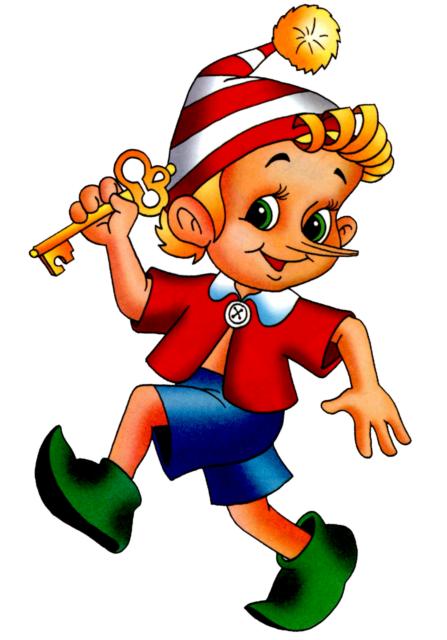 Список использованной литературыАвторская переработка исходного материала.Садыков И.Х. Забота наша такая- Казань:  Книжное издательство, 1983.Ш.Х. Шалимзянов - Мой город Нижнекамск.- Нижнекамская типография, 1988.